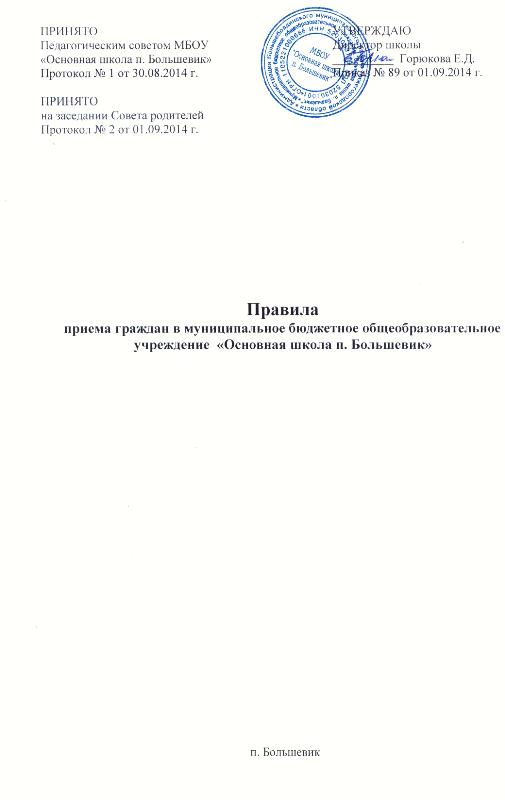 Общие положения1.1. Настоящее Положение составлено на основании Федерального Закона № 273-ФЗ «Об образовании в Российской Федерации» (с изменениями), Приказа Министерства образования и науки Российской Федерации от 22 января . № 32 «Об утверждении Порядка приема граждан на обучение по образовательным программам начального общего, основного общего и среднего общего образования».1.2. Настоящее Положение определяет правила приема граждан в МБОУ «Основная школа                           п. Большевик» на обучение по образовательным программам начального общего, основного общего  образования.1.3. Настоящее Положение распространяется на детей из семей граждан Российской Федерации, иностранных граждан и лиц без гражданства, в том числе беженцев и вынужденных переселенцев (далее – граждане, дети).1.4. В МБОУ «Основная школа п. Большевик» принимаются граждане, проживающие на территории микрорайона, закрепленного Постановлением Администрации Большеболдинского муниципального района Нижегородской области и имеющие право на получение образования соответствующего уровня. 1.5. В приеме может быть отказано закрепленным лицам только по причине отсутствия свободных мест в МБОУ «Основная школа п. Большевик». В этом случае для решения вопроса об устройстве ребенка в другую общеобразовательную организацию родители (законные представители) обращаются непосредственно в орган местного самоуправления, осуществляющий управление в сфере образования. 1.6. Прием в МБОУ «Основная школа п. Большевик» для получения начального общего и основного общего образования осуществляется без вступительных испытаний (процедур отбора). 1.7. При приеме в МБОУ «Основная школа п. Большевик»  родители (законные представители) и дети должны быть ознакомлены с Уставом МБОУ «Основная школа п. Большевик», лицензией на осуществление образовательной деятельности, со свидетельством о государственной аккредитации и другими документами, регламентирующими организацию и осуществление образовательной деятельности, правами и обязанностями  обучающихся. Копии указанных документов размещаются в сети Интернет на официальном сайте МБОУ «Основная школа п. Большевик», а также непосредственно в школе. Факт ознакомления родителей (законных представителей) ребенка с вышеперечисленными документами фиксируется в заявлении и заверяется личной подписью родителей (законных представителей) ребенка. Подписью родителей (законных представителей) ребенка фиксируется также согласие на обработку их персональных данных и персональных данных ребенка в порядке, установленном законодательством Российской Федерации.1.8. Количество обучающихся в МБОУ «Основная школа п. Большевик» определяется условиями, созданными для осуществления образовательной деятельности, с учетом санитарных, гигиенических норм и других контрольных нормативов.Правила приема обучающихся2.1. В МБОУ «Основная школа п. Большевик» принимаются дети, достигшие возраста 6 лет 6 месяцев при отсутствии противопоказаний по состоянию здоровья, но не позже достижения ими возраста восьми лет.2.2. По заявлению родителей (законных представителей) Учредитель вправе разрешить прием детей для обучения в более раннем или более позднем возрасте.2.3. Для зачисления в общеобразовательную организацию родители (законные представители) представляют следующие документы:1) заявление о приеме, в котором указываются фамилия, имя, отчество (последнее – при наличии) ребенка, дата и место рождения ребенка, фамилия, имя, отчество (последнее – при наличии) родителей (законных представителей) ребенка, адрес местожительства ребенка, его родителей (законных представителей), контактные телефоны родителей (законных представителей) ребенка;2) оригинал документа, удостоверяющего личность родителя (законного представителя) либо оригинал документа, удостоверяющего личность иностранного гражданина и лица без гражданства в Российской Федерации;3) оригинал свидетельства о рождении ребенка или заверенную в установленном порядке копию документа, подтверждающего родство заявителя;4) свидетельство о регистрации ребенка по месту жительства или по месту пребывания на закрепленной территории или документ, содержащий сведения о регистрации ребенка по месту жительства или по месту пребывания на закрепленной территории;5) родители (законные представители) детей, являющихся иностранными гражданами или лицами без гражданства, дополнительно предъявляют документ, подтверждающий родство заявителя (или законность представления прав ребенка), и документ, подтверждающий право заявителя на пребывание в Российской Федерации.2.4. Иностранные граждане и лица без гражданства все документы представляют на русском языке или вместе с заверенным в установленном порядке переводом на русский язык. 2.5. МБОУ «Основная школа п. Большевик» может осуществлять прием заявлений на обучение по образовательным программам начального общего, основного общего образования в форме электронного документа с использованием информационно-телекоммуникационных сетей общего пользования.2.6. Копии предъявляемых при приеме документов хранятся в школе на время обучения ребенка.2.7. Родители (законные представители) детей имеют право по своему усмотрению представлять другие документы, в том числе медицинское заключение о состоянии здоровья ребенка.Приём детей в первый класс3.1.. Прием заявлений в первый класс для граждан, проживающих на закрепленной территории, начинается не позднее 1 февраля и завершается не позднее 30 июня текущего года.3.2.При наличии свободных мест в школу зачисляются дети, проживающие вне закрепленной территории.3.3. Для детей, не проживающих на закрепленной территории, прием заявлений начинается с 1 июля текущего года до момента заполнения свободных мест, но не позднее 5 сентября текущего года. 3.4. При приеме на свободные места детей, не проживающих на закрепленной территории, преимущественным правом обладают дети граждан, имеющих право на первоочередное предоставление места в организации, осуществляющей образовательную деятельность, в соответствии с законодательством Российской Федерации и нормативными правовыми актами субъекта Российской Федерации.3.5. Дети с ограниченными возможностями здоровья принимаются на обучение по адаптированной основной общеобразовательной программе только с согласия их родителей (законных представителей) и на основании рекомендаций психолого-медико-педагогической комиссии.3.6. На каждого ребенка, зачисленного в школу, заводится личное дело, в котором хранятся все сданные документы.3.7. Зачисление в школу оформляется приказом директора МБОУ «Основная школа                    п. Большевик» в течение 7 рабочих дней после приема документов.3.8. Принятые в МБОУ «Основная школа п. Большевик» дети в случае перемены места жительства имеют право по желанию их родителей (законных представителей) на продолжение обучения в МБОУ «Основная школа п. Большевик».3.9. При приеме в первый класс в течение учебного года родители (законные представители) дополнительно представляют личное дело обучающегося, выданное общеобразовательной организацией, в которой он обучался ранее.Прием обучающихся во 2 – 9  классы при переходе                                                из другой общеобразовательной организации4.1. Прием учащихся во 2-11 классы осуществляется при представлении родителями (законными представителями) следующих документов:1) заявления о приеме;	2) личного дела учащегося.Один из родителей либо законный представитель ребенка предъявляет также документ, удостоверяющий личность родителя (законного представителя), или документ, подтверждающий родство заявителя (или законность представления прав учащегося).4.2. Зачисление обучающегося, прибывшего в течение учебного года, в первый, а также во второй и последующий классы оформляется приказом директора в день обращения.Заключительные положения5.1. Настоящее Положение вступает в силу с момента его утверждения приказом директора МБОУ «Основная школа п. Большевик» и действует до его отмены в установленном порядке.